1. Comunicazioni della F.I.G.C.	3972. Comunicazioni della L.N.D.	3972.1 Comunicati Ufficiali L.N.D.	3972.2 Circolari Ufficiali L.N.D.	3973. Comunicazioni del Comitato Regionale Lombardia	3973.1 Consiglio Direttivo	3973.1.1 Specifica relativa all’utilizzo di campi “indistintamente”	3973.2 Segreteria	3973.2.3 Svincoli per inattivita’ art.109 dilettanti	3973.2.1 SCADENZA TERZA RATA ISCRIZIONI COMPETIZIONI S.S. 2023/2024	3983.2.7 svincolI art. 117 bis N.O.I.F. per Risoluzione del rapporto contrattuale di lavoro sportivo o di apprendistato con calciatori/calciatrici non professionisti/e, “giovani dilettanti”, “giovani di serie” e dei “giocatori / giocatrici di Calcio a 5”	3983.2.8 Svincoli per inattivita’ art.109 dilettanti	3984. Comunicazioni per l’attività del Settore Giovanile Scolastico del C.R.L.	3994.1 Attività S.G.S. di competenza L.N.D.	3994.1.2 Svincoli PER INATTIVITA’ CALCIATORE settore giovanile	3994.1.3 Svincoli PER INATTIVITA’ CALCIATOri settore giovanile	3994.2 Attività di Base (S.G.S.)	3994.2.1 Pubblicazione circolare UFFICIALE	3995. Comunicazioni della Delegazione Provinciale	4005.1 CHIUSURA UFFICI	4005.2 ORARIO UFFICIO DELEGAZIONE	4005.3 POSTA ELETTRONICA CERTIFICATA	4005.4 COMUNICATO UFFICIALE N° 1 LND E COMUNICATO UFFICIALE N° 1 SGS	4005.5 GUIDE PRATICHE E VADEMECUM	4005.6 PRONTO AIA – GARE DELEGAZIONE DI VARESE	4015.7 VARIAZIONI GARE – IMPORTANTE	4015.8 COPPA SECONDA CATEGORIA	4015.8.1 GARE DI FINALE –programma	4015.9 COPPA TERZA CATEGORIA	4015.9.1 GARE DI FINALE	4015.10 CAMPIONATO JUNIORES UNDER 19	4025.10.1 ORARIO DI GARA	4025.11 COPPA JUNIORES UNDER 19	4025.11.1 GARE DI FINALE	4025.12 CAMPIONATO ALLIEVI UNDER 17	4025.12.1 CAMPO DI GARA	4025.12.2 convocazione rappresentativa ALLIEVI UNDER 17	4025.13 CAMPIONATO GIOVANISSIMI UNDER 15	4035.13.1 ORARIO DI GARA	4035.13.2 convocazione rappresentativa GIOVANISSIMI UNDER 15	4035.14 AUTOCERTIFICAZIONE CERTIFICATI ANAGRAFICI	4045.15 MODULISTICA TORNEI	4045.16 ORGANIZZAZIONE TORNEI	4045.17 CANALE TELEGRAM DELEGAZIONE VARESE	405ATTIVITA’ DI BASE	4065.18 PRECISAZIONI SVOLGIMENTO ATTIVITA’ DI BASE	4065.19 APPELLO PRE GARA	4065.20 REFERTI E DISTINTE ON LINE ESORDIENTI E PULCINI	4065.21 REFERTI E DISTINTE ON LINE PRIMI CALCI E PICCOLI AMICI	4065.22 SPOSTAMENTI GARE ATTIVITA’ DI BASE	4065.23  ELENCO DIRIGENTI RESPONSABILI ATTIVITA’ DI BASE	4075.24 CONTATTI ATTIVITA’ DI BASE	4075.25 PROGRAMMAZIONE E MODALITA’ DI GIOCO CATEGORIE DI BASE	407Modifica al Programma Gare della Delegazione Provinciale	4085.26 CAMPIONATO JUNIORES UNDER 19	4085.26.1 CALENDARIO GARE DEL 18 NOVEMBRE – 11A ANDATA	4085.27 CAMPIONATO ALLIEVI UNDER 17	4085.27.1 CALENDARIO GARE DEL 12 NOVEMBRE – 8A ANDATA	4085.27.2 CALENDARIO GARE DEL 19 NOVEMBRE – 9A ANDATA	4085.28 CAMPIONATO ALLIEVI UNDER 16	4085.28.1 CALENDARIO GARE DEL 19 NOVEMBRE – 9A ANDATA	4085.29 CAMPIONATO GIOVANISSIMI UNDER 15	4095.29.1 CALENDARIO GARE DEL 12 NOVEMBRE – 8A ANDATA	4095.29.2 CALENDARIO GARE DEL 19 NOVEMBRE – 9A ANDATA	4095.30 CAMPIONATO GIOVANISSIMI UNDER 14	4095.30.1 CALENDARIO GARE DEL 12 NOVEMBRE – 8A ANDATA	4095.30.2 CALENDARIO GARE DEL 19 NOVEMBRE – 9A ANDATA	4096.	Notizie su Attività Agonistica	410SECONDA CATEGORIA VARESE	410TERZA CATEGORIA VARESE	411JUNIORES UNDER 19 VARESE	412ALLIEVI PROVINC. UNDER 17 -VA-	414ALLIEVI PROVINC. UNDER 16 -VA-	415GIOVANISSIMI PROV. UNDER 15-VA	417GIOVANISSIMI PROV UNDER 14 -VA	419ESORDIENTI a9 2°ANNO-VA-AUTUNN	420ESORDIENTI 1° ANNO 9c9 aut VA	420ESORDIENTI MISTI 9c9 autunnoVA	421PULCINI 10 anni 7V7 AUTUNNO-VA	421PULCINI 9 anni 7v7 AUTUNNO -VA	421PULCINI MISTI 7>7 VARESE	422PRIMI CALCI 8anni 5v5 AUT.-VA-	422PICCOLI AMICI AUTUNNO VARESE	4227.	Giustizia di Secondo Grado Territoriale	4228.	Rettifiche	423C.U. n° 16 del 3 novembre	423SECONDA CATEGORIA VARESE	423TERZA CATEGORIA VARESE	4239.	Legenda	424Legenda Simboli Giustizia Sportiva	4241. Comunicazioni della F.I.G.C.Nessuna comunicazione2. Comunicazioni della L.N.D.2.1 Comunicati Ufficiali L.N.D.   Da C.U. n° 29 C.R.L. del 3 novembre Di seguito si pubblicano:CU 174 - Sostituzione disposizioni Comunicato Ufficiale LND n. 1, stagione sportiva 2023-2024 (ritesseramento Tecnici)https://www.lnd.it/it/comunicati-e-circolari/comunicati-ufficiali/stagione-sportiva-2023-2024/11601-comunicato-ufficiale-n-174-sostituzione-disposizioni-comunicato-ufficiale-lnd-n-1-stagione-sportiva-2023-2024-ritesseramento-tecnici/file…omissis…2.2 Circolari Ufficiali L.N.D.   Nessuna comunicazione3. Comunicazioni del Comitato Regionale Lombardia3.1 Consiglio DirettivoDa C.U. n° 29 C.R.L. del 3 novembre 3.1.1 Specifica relativa all’utilizzo di campi “indistintamente”In riferimento alla facoltà concessa dal C.R.L. alle società di utilizzare, previa comunicazione al Comitato o Delegazione d’appartenenza e relativa ufficializzazione a Comunicato Ufficiale, di più campi “indistintamente”, si precisa che tale facoltà è da ritenersi attuabile optando per la scelta del campo solo  in via preventiva rispetto all’inizio di ciascuna gara, con ciò intendendo che la gara iniziata su un campo non potrà a nessun titolo proseguire su campo diverso, indipendentemente dall’eventuale disponibilità di altro terreno di gioco anche nel medesimo impianto sportivo. 3.2 Segreteria Da C.U. n° 29 C.R.L. del 3 novembre …omissis…3.2.3 Svincoli per inattivita’ art.109 dilettantiSVINCOLI PER INATTIVITA’ – ACCOLTIDa C.U. n° 30 C.R.L. del 9 novembre 3.2.1 SCADENZA TERZA RATA ISCRIZIONI COMPETIZIONI S.S. 2023/2024Il 10 Novembre 2023 scade il termine per il versamento della terza rata delle iscrizioni ai Campionati Regionali per la stagione sportiva 2023/2024 come indicato nel vostro scadenziario in Area Società.Le Società affiliate che al momento dell’iscrizione hanno scelto di versare l’importo rateizzato potranno procedure ad effettuare il pagamento della quota residua secondo le abituali modalità di ricarica “portafoglio Iscrizione”:da Portale Societàtramite Mav lighttramite carta di creditotramite trasferimento da portafoglio “tesseramento”o presso le Delegazioni Provinciali o Sportello Unico del CRL:tramite POStramite assegno circolare non trasferibile intestato alla “Lega Nazionale Dilettanti”.tramite contanti Per qualunque tipo di chiarimento o richiesta di informazione, è possibile contattare l’Ufficio Amministrativo del Comitato Regionale.…omissis…3.2.7 svincolI art. 117 bis N.O.I.F. per Risoluzione del rapporto contrattuale di lavoro sportivo o di apprendistato con calciatori/calciatrici non professionisti/e, “giovani dilettanti”, “giovani di serie” e dei “giocatori / giocatrici di Calcio a 5”Vista la documentazione depositata a mezzo PEC presso il C.R. Lombardia si dichiarano svincolati i seguenti calciatori/calciatrici: 3.2.8 Svincoli per inattivita’ art.109 dilettantiSVINCOLI PER INATTIVITA’ – ACCOLTI4. Comunicazioni per l’attività del Settore Giovanile Scolastico del C.R.L.	4.1 Attività S.G.S. di competenza L.N.D.Da C.U. n° 29 C.R.L. del 3 novembre …omissis…4.1.2 Svincoli PER INATTIVITA’ CALCIATORE settore giovanileSVINCOLI PER INATTIVITA’ - ACCOLTISVINCOLI PER INATTIVITA’ – RESPINTIINDIRIZZO PEC SOCIETA’ ERRATODa C.U. n° 30 C.R.L. del 9 novembre 4.1.3 Svincoli PER INATTIVITA’ CALCIATOri settore giovanileSVINCOLI PER INATTIVITA’ - ACCOLTI4.2 Attività di Base (S.G.S.)Da C.U. n° 30 C.R.L. del 9 novembre 4.2.1 Pubblicazione circolare UFFICIALEIn allegato al presente C.U. si pubblica CIRCOLARE SGS n° 13 FIGC Lombardia contenente le news relative al SGS FIGC Lombardia.5. Comunicazioni della Delegazione Provinciale5.1 CHIUSURA UFFICISi segnala che lunedì 13 novembre p.v. gli uffici della Delegazione di Varese resteranno CHIUSI.5.2 ORARIO UFFICIO DELEGAZIONELa scrivente Delegazione Provinciale di Varese comunica che gli uffici, osserveranno il seguente orario (anche telefonico):Per effettuare ricariche e/o per ritiro documentazione, le società possono richiedere di accedere alle sedi esclusivamente previo appuntamento contattando gli uffici via mail del.varese@lnd.it o via telefono 0332 2355445.3 POSTA ELETTRONICA CERTIFICATADi seguito si pubblicano i contatti di Posta Elettronica Certificata (PEC) della scrivente Delegazione:PEC DELEGAZIONE DI VARESE:		lndvarese@pec.comitatoregionalelombardia.itPEC GIUDICE SPORTIVO VARESE: 	giudicevarese@pec.comitatoregionalelombardia.it5.4 COMUNICATO UFFICIALE N° 1 LND E COMUNICATO UFFICIALE N° 1 SGSDi seguito si segnalano i link dove poter scaricare il C.U. n° 1 della LND e il C.U. n° 1 SGS con i relativi allegati.C.U. n° 1 LND (Attività Lega Nazionale Dilettanti 2023/24): https://www.lnd.it/it/comunicati-e-circolari/comunicati-ufficiali/stagione-sportiva-2023-2024/11074-comunicato-ufficiale-n-1-attivita-ufficiale-della-lega-nazionale-dilettanti-stagione-sportiva-2023-2024/file C.U. n° 1 SGS (Attività SGS 2023/24 + allegati): https://www.figc.it/it/giovani/sgs/comunicati-ufficiali/comunicato-ufficiale-n-1-figc-sgs-20232024/ 5.5 GUIDE PRATICHE E VADEMECUM Si segnala alle Società che nella sezione “NORME” del sito del C.R.Lombardia sono state inserite, per comodità di reperimento, le varie guide pratiche e vademecum fino ad oggi pubblicati:VADEMECUM GIUSTIZIA SPORTIVAGUIDA PRATICA PORTALE ANAGRAFE FEDERALEGUIDA PRATICA ISCRIZIONI E VARIAZIONI ORGANIGRAMMAGUIDA PRATICA E FAQ VARIAZIONI ORGANIGRAMMA PORTALE ANAGRAFESLIDES E FAQ WEBINAR FISCALE CRL DEL 7/7/23GUIDA OPERATIVA TESSERAMENTOGUIDA PRATICA PER LA COMUNICAZIONE DEI RAPPORTI DI LAVORO ATTRAVERSO IL RASDREGOLAMENTI CAMPIONATI LND STAG. 2023/2024https://www.crlombardia.it/norme/?del=1 5.6 PRONTO AIA – GARE DELEGAZIONE DI VARESESi segnalano i numeri di telefono del PRONTO AIA da contattare solo in caso di non arrivo del Direttore di Gara per le gare di campionato stagione 2023/2024: PRONTO AIA VARESE: 346 7538540 PRONTO AIA GALLARATE: 380 1059007 PRONTO AIA BUSTO ARSIZIO: 347 2538542 SGS / 334 1533784 LND5.7 VARIAZIONI GARE – IMPORTANTE Si segnala che, a causa numero limitato di disponibilità dei Direttori di Gara, non verranno accettati spostamenti delle gare programmate nella giornata di sabato alla domenica fino alla fine del girone di andata o fino a nuova comunicazione.Verranno eventualmente prese in considerazioni solo ed esclusivamente spostamenti dovuti a concomitanze gare ufficiali al sabato. Si invitano le Società che si trovano in questa situazione sono pregate a trovare un accordo per giocare le gare al sabato o in giorni infrasettimanali.5.8 COPPA SECONDA CATEGORIA5.8.1 GARE DI FINALE –programmaGare di FinaleFinale di andatamercoledì 15 novembre 2023 ore 20,30MARNATE GORLA CALCIO – VALCERESIO A. AUDAXc.s. comunale di Marnate fraz. Nizzolina – via Don Scazzosi (c.c. 621)Finale di ritornomercoledì 22 novembre 2023 ore 20,30VALCERESIO A. AUDAX – MARNATE GORLA CALCIOc.s. comunale di Arcisate – via Giacomini (c.c. 478)REGOLAMENTO FINALE:Al termine delle gare di ritorno, sarà dichiarata vincente la squadra che nei due incontri avrà ottenuto il maggior numero di reti nel corso delle due gare.Qualora risultasse parità nelle reti segnate, sarà dichiarata vincente la squadra che avrà segnato il maggior numero di reti in trasferta; ove persista il risultato di parità, per determinare la vincente,  l’Arbitro procederà a fare eseguire i tiri di rigore secondo le modalità previste dalla Regola 7 del “Regolamento del Giuoco del Calcio e Decisioni Ufficiali”. 5.9 COPPA TERZA CATEGORIA5.9.1 GARE DI FINALE Gare di FinaleFinale di andatamercoledì 25 ottobre 2023 ore 20,30CITTA’ DI SAMARATE – CITTIGLIO FOOTBALL CLUB	4 – 1 c.s. comunale di Samarate loc. Verghera – piazza Milani (c.c. 1247)Finale di ritornomercoledì 8 novembre 2023 ore 20,30CITTIGLIO FOOTBALL CLUB – CITTA’ DI SAMARATE	1 – 2 c.s. comunale di Cittiglio – via Scirlago (c.c. 907)La Delegazione di Varese esprime il proprio plauso alla contendente società CITTIGLIO FOOTBALL CLUB nonché alla società CITTA’ DI SAMARATE per essersi aggiudicata il trofeo Coppa Varese.La Società CITTA’ DI SAMARATE accede alla fase Regionale della Coppa Lombardia di Terza Categoria.5.10 CAMPIONATO JUNIORES UNDER 195.10.1 ORARIO DI GARASi segnala che a partire da sabato 18 novembre p.v. la squadra della Società AIROLDI (Gir. A) giocherà le gare interne stesso campo con inizio alle ore 14,30.5.11 COPPA JUNIORES UNDER 195.11.1 GARE DI FINALE Gare di FinaleFinale di andatamercoledì 26 ottobre 2023 ore 20,30ARSAGHESE – NUOVA ABBIATE		5 – 4 c.s. comunale di Arsago Seprio – via D’Annunzio (c.c. 480)Finale di ritornomercoledì 8 novembre 2023 ore 20,30NUOVA ABBIATE – ARSAGHESE		2 – 2c.s. parrocchiale di Tradate fraz. Abbiate Guazzone – via Foscolo (c.c. 1129) La Delegazione di Varese esprime il proprio plauso alla contendente società NUOVA ABBIATE nonché alla società ARSAGHESE per essersi aggiudicata il trofeo Coppa Varese Under 19.La Società ARSAGHESE accede alla fase Regionale della Coppa Lombardia Under 19.5.12 CAMPIONATO ALLIEVI UNDER 175.12.1 CAMPO DI GARASi segnala che a partire da domenica 12 novembre p.v. la squadra della Società OLIMPIA TRESIANA 2022 (Gir. B) giocherà le gare interne sul campo di Cremenaga – c.s. comunale – via XI Febbraio (c.c. 1215).5.12.2 convocazione rappresentativa ALLIEVI UNDER 17Si porta a conoscenza che per un incontro di allenamento della rappresentativa in epigrafe, sono stati convocati i sotto elencati giocatori che dovranno trovarsi:martedì 14 novembre p.v. alle ore 15,00 presso il campo sportivo della Società F.C. LAVENO MOMBELLO – c.s. comunale – via XXV Aprile 57 (c.c. 582) a Laveno Mombello (VA), agli ordini del responsabile tecnico Signor MILANI ALESSIO con:Copia del certificato medico d’idoneità sportiva (leggibile) significando che in mancanza di tali documenti il giocatore non potrà prendere parte alla rappresentativa.corredo personale di gioco, comprensivo di tuta; scarpe di gioco sia per campo in erba naturale che per campo in erba artificialedocumento di riconoscimento in corso di validità o cartellino federale di riconoscimentoTutte le Società interessate sono tenute a comunicare ai propri giocatori l’avvenuta convocazione, pregando nel contempo di segnalare eventuali assenze per infortunio od altro impedimento alla Sede del Comitato Provinciale di Varese (mail del.varese@lnd.it – Responsabile Rappresentative Milani Andrea 349 2137378 – Responsabile Rappresentativa U17 D’Alessandro Luigi 338 8945774), significando che, nulla pervenendo, i giocatori saranno ritenuti presenti. Tutti i convocati sono tenuti a rispondere alla chiamata, anche coloro che eventualmente sono infortunati. Lo staff sanitario della Rappresentativa prenderà in esame il caso.  Si rammenta inoltre, che la mancata adesione alla convocazione, senza giustificate e plausibili motivazioni, determinerà la possibilità di deferimento agli Organi Disciplinari nel rispetto dell’Art. 76 delle N.O.I.F. sia della Società sia dei singoli giocatori.Sono altresì convocati i seguenti dirigenti:Sig. D’ALESSANDRO LUIGI		dirigente accompagnatore ufficialeSig. ARRIGO ROBERTO		dirigente		Sig. FAVALLI FLAVIO			massaggiatoreSig. MILANI ANDREA			responsabile rappresentative	5.13 CAMPIONATO GIOVANISSIMI UNDER 155.13.1 ORARIO DI GARASi segnala che a partire da sabato 11 novembre p.v. la squadra della Società AURORA INDUNO (Gir. A) giocherà le gare interne stesso campo con inizio alle ore 15,00.5.13.2 convocazione rappresentativa GIOVANISSIMI UNDER 15Si segnala alle Società che domani 10 novembre ’23 nella sezione news del sito della scrivente Delegazione verrà pubblicata la convocazione per mercoledì 15 novembre p.v..5.14 AUTOCERTIFICAZIONE CERTIFICATI ANAGRAFICINella sezione modulistica del sito C.R.Lombardia e in allegato al presente comunicato è disponibile il fac-simile autocertificazione utilizzabile.Link: https://www.crlombardia.it/wp-content/uploads/2019/07/Autocertificazione-Certificati-Anagrafici-1.pdf n.b.: le autocertificazioni possono essere usate solo per tesseramenti giocatori ITALIANI  e RINNOVI STRANIERI5.15 MODULISTICA TORNEISi avvisano le Società che con il Comunicato Ufficiale n° 5 del Settore Giovanile Scolastico di Roma è stata pubblicata la guida tornei per la stagione sportive 2023/2024 e relativi moduli / regolamenti.Link: https://www.figc.it/it/giovani/governance/comunicati-ufficiali/ 5.16 ORGANIZZAZIONE TORNEIDISPOSIZIONI GENERALIUtilizzare SOLO la documentazione presente nella sezione “modulistica” del sito della scrivente Delegazione:https://www.crlombardia.it/modulistica/modulistica-tornei-amichevoli/Per ogni tipo di torneo (provinciale, regionale, nazionale, internazionale) presentare il rispettivo regolamento. Guida tornei 2023/2024: https://www.crlombardia.it/wp-content/uploads/2023/08/01.GUIDA-ORGANIZZAZIONE-TORNEI_2023_2024.pdfPer i tornei a carattere PROVINCIALE inviare tutta la documentazione a del.varese@lnd.itPer i tornei a carattere REGIONALE, NAZIONALE, INTERNAZIONALE: inviare tutta la documentazione a crltorneisgs@lnd.itSOCIETA’ PARTECIPANTINei regolamenti indicare nome squadre e relativa matricola FIGC (controllare annuario Società)Anche solo 1 Società partecipante di Delegazione limitrofa ma di altra regione (es. Novara) è da considerarsi torneo REGIONALEAnche solo 1 Società partecipante di Federazione Estera (es. anche se confinante Svizzera) è da considerarsi torneo INTERNAZIONALE TEMPISTICHE PRESENTAZIONE RICHIESTESi pregano le Società di rispettare il più possibile le tempistiche di presentazione documentazione:Torneo provinciale:		20 giorniTorneo regionale:		45 giorniTorneo nazionale:		70 giorniTorneo internazionale:	70 giorni  TORNEI ATTIVITA’ DI BASEModulistica da presentare:Modulo richiesta organizzazione tornei Modulo pagamentoRegolamenti completi redatti su carta intestataCalendari completi di nome squadre – date – orariEventuali giochi ludiciSi precisa che per ogni Categoria di partecipazione dovrà essere corrisposta la relativa tassa organizzativa (esempio: Società XYZ richiede omologazione di un Torneo Provinciale con Categorie Pulcini 1° anno, Pulcini 2° anno, Primi Calci l’importo da versare sarà 25,00 € per categoria = 75,00 €).TORNEI CON ARBITRI – ATTIVITA’ AGONISTICASi ricorda che per i tornei relativi a categorie agonistiche è prevista la presenza OBBLIGATORIA degli arbitri. Modulistica da presentare:Modulo richiesta organizzazione tornei Modulo richiesta arbitri debitamente compilatoRegolamenti completi redatti su carta intestata Calendari completi di nome squadre – date – orariDopo aver presentato la modulistica, alla Società verrà inviato il preventivo del costo del torneo e degli arbitri. In caso di accettazione pagare torneo presso la Delegazione.CONTATTIPer informazioni relativi ai tornei:Per i tornei a carattere PROVINCIALE: del.varese@lnd.it – 0332 235544Per i tornei a carattere REGIONALE, NAZIONALE, INTERNAZIONALE: crltorneisgs@lnd.it – 02 21722306 – 02 21722307 5.17 CANALE TELEGRAM DELEGAZIONE VARESESi ricorda alle società, tesserati ed addetti ai lavori che per una comunicazione più rapida (pubblicazione C.U., news…) è attivo il canale Telegram della Delegazione di Varese.
Il canale è @lndvarese (con il logo della LND)Disponibile da questo link
https://t.me/lndvaresePer iscriversi al canale basta seguire le seguenti istruzioni: 1) SCARICARE L’APP DI TELEGRAM, disponibile su PLAY STORE per telefoni ANDROID e su APP STORE per telefoni APPLE 2) REGISTRARVI SULL’APP Basta il proprio numero di telefono e il nome. E’ una app di messaggistica istantanea identica a Whatsapp3) CERCARE IL CANALE @lndvarese4) CLICCARE SU “UNISCITI” L’adesione al canale è in forma anonima, gli iscritti non potranno vedere i dati degli altri, quindi i vostri numeri di telefono saranno al sicuro. Tutti gli iscritti potranno solamente leggere le comunicazioni senza poter rispondere e mandare messaggi ATTIVITA’ DI BASE5.18 PRECISAZIONI SVOLGIMENTO ATTIVITA’ DI BASEA seguito dello svolgimento della prima giornata di campionato forniamo alcune precisazioni per lo svolgimento delle attività: in ogni incontro vi viene data possibilità di scegliere se effettuare le proposte Pre-Gara e successivamente i 3 tempi di gioco con il minutaggio indicato per ogni categoria, oppure effettuare solamente i 4 tempi di gioco con il minutaggio specifico di ogni categoria.Tale scelta spetta alla società Ospitante in base alle proprie esigenze organizzative interne (disponibilità campo/spogliatoi).5.19 APPELLO PRE GARASi ricorda alle Società che prima della disputa della gara è OBBLIGATORIO effettuare l’appello riconoscimento giocatori. Tutte le persone che accedono al campo di gioco (giocatori e dirigenti/tecnici) devono essere regolarmente tesserati.5.20 REFERTI E DISTINTE ON LINE ESORDIENTI E PULCINISi avvisano le Società che è obbligatorio l’utilizzo della distinta on line per le categorie dell’Attività di Base. Le distinte insieme ai referti gara dovranno essere inoltrati via mail alla Delegazione al seguente indirizzo mail: sgs.varese@gmail.com entro il martedì sera successivo alla gara.Si consiglia alle Società di preparare le distinte entro il venerdì sera prima della gara.È possibile rimuovere a mano giocatori non presenti alla gara. Nel caso la gara risulta bloccata e non si riesca a compilare la distinta, stampare la distinta online della settimana successiva e modificare a mano le indicazioni della gara oppure stampare quella della settimana precedente e modificare a mano le indicazioni della gara.In allegato al presente C.U. e nella modulistica del sito della Scrivente Delegazione vengono allegati i report gara https://www.crlombardia.it/modulistica/attivita-di-base-2023-2024/ .5.21 REFERTI E DISTINTE ON LINE PRIMI CALCI E PICCOLI AMICISi avvisano le Società che è obbligatorio l’utilizzo della distinta on line per le categorie dell’Attività di Base. Le distinte insieme ai referti gara dovranno essere inoltrati via mail alla Delegazione al seguente indirizzo mail: aleso2779@gmail.com  entro il martedì sera successivo alla gara.Si consiglia alle Società di preparare le distinte entro il venerdì sera prima della gara.È possibile rimuovere a mano giocatori non presenti alla gara. Nel caso la gara risulta bloccata e non si riesca a compilare la distinta, stampare la distinta online della settimana successiva e modificare a mano le indicazioni della gara oppure stampare quella della settimana precedente e modificare a mano le indicazioni della gara.In allegato al presente C.U. e nella modulistica del sito della Scrivente Delegazione vengono allegati i report gara https://www.crlombardia.it/modulistica/attivita-di-base-2023-2024/ .5.22 SPOSTAMENTI GARE ATTIVITA’ DI BASESi segnala alle Società che ogni variazione di data è da comunicare alla scrivente Delegazione all’indirizzo del.varese@lnd.it per evitare problemi nella compilazione della distinta on line. La variazione deve essere comunicata almeno 48 ore prima della disputa della gara.La variazione deve contenere:CategoriaGironeGiornata Nuova data 5.23  ELENCO DIRIGENTI RESPONSABILI ATTIVITA’ DI BASEIn allegato al presente C.U. e nella sezione news del sito della scrivente Delegazione (link: https://www.crlombardia.it/nominativi-dirigenti-responsabili-attivita-di-base-fase-primaverile-agg-al-5-10/ ) viene pubblicato l’elenco dei dirigenti responsabili per le categoria dell’Attività di Base – fase autunnale.Per le Società che non hanno comunicato il nominativo utilizzare il numero di emergenza presente nell’annuario societario. Link: https://www.crlombardia.it/annuario/annuario-del-varese-2023-2024-agg-al-3-ottobre/ In allegato al C.U. n° 11 è stato pubblicato il modulo per segnalare i nominativi da recapitare in Delegazione via mail ( del.varese@lnd.it ). Segnalare anche eventuali modifiche dirigenti/numeri di telefonoL’elenco verrà costantemente aggiornato nella sezione “news” del sito della Delegazione5.24 CONTATTI ATTIVITA’ DI BASEDi seguito si pubblicano contatti per Attività di Base della Delegazione di Varese:Responsabili:	Milani Alessio		338 6376079 (contattare dalle 17,00 alle 19,00)Soverna Alessia	338 7047523 (contattare dalle 17,00 alle 19,00)Mail per informazioni Attività di Base:	sgs.varese@gmail.comMail per invio referti Attività di Base:	sgs.varese@gmail.com (Esordienti e Pulcini)						aleso2779@gmail.com (Primi Calci e Piccoli Amici)Mail per variazioni gare (in accordo) Attività di Base:	del.varese@lnd.it   5.25 PROGRAMMAZIONE E MODALITA’ DI GIOCO CATEGORIE DI BASESi avvisano le Società che con il Comunicato Ufficiale n° 8 del Settore Giovanile Scolastico di Roma pubblicato il 7 agosto u.s. è stata pubblicata la Programmazione Attività di Base e specifiche informazioni sulle Modalità di Gioco delle Categorie di Base per la stagione sportiva 2023-2024Link: https://www.figc.it/it/giovani/governance/comunicati-ufficiali/ Modifica al Programma Gare della Delegazione ProvincialeN.B. Si ricorda che per la richiesta di variazioni gare occorre tassativamente utilizzare il modulo preposto, scaricabile dal sito  www.lnd.it , cliccando  nella sezione “Delegazioni” Varese di seguito nella  sezione COMUNICAZIONE entrare in MODULISTICA (nella casellina con la freccia selezionare “modulistica”).Le richieste di variazione devono essere inviate all’ufficio programmazioni gare (fax 0332/237131) 7 giorni prima della disputa della gara da variare, pena l’impossibilità di autorizzare la variazione stessa.Le variazioni di orario di inizio di singole gare e lo spostamento ad altra data delle stesse (anticipi e posticipi) devono essere preventivamente autorizzate dal competente Comitato. Le relative richieste da presentare anche a mezzo fax, DEVONO ESSERE INOLTRATE DA PARTE DI ENTRAMBE LE SOCIETÀ INTERESSATE5.26 CAMPIONATO JUNIORES UNDER 195.26.1 CALENDARIO GARE DEL 18 NOVEMBRE – 11A ANDATACausa indisponibilità impianto per altra manifestazione sportiva e per accordo intervenuto tra le parti, la gara S.LUIGI ACADEMY VISCONTI – ARSAGHESE (Gir. B) verrà giocata giovedì 16 novembre p.v. stesso campo (c.c. 1219) con inizio alle ore 20,00.5.27 CAMPIONATO ALLIEVI UNDER 175.27.1 CALENDARIO GARE DEL 12 NOVEMBRE – 8A ANDATAPer accordo intervenuto tra le parti, la gara LAVENO MOMBELLO – OLIMPIA TRESIANA 2022 (Gir. B) verrà giocata lunedì 13 novembre p.v. stesso campo (c.c. 582) con inizio alle ore 19,30.5.27.2 CALENDARIO GARE DEL 19 NOVEMBRE – 9A ANDATACausa indisponibilità impianto e per accordo intervenuto tra le parti, la gara S.MARCO – ARDOR (Gir. A) verrà giocata lunedì 20 novembre p.v. sul campo di Busto Arsizio – c.s. giovanile “Paolo VI” – via Bergamo (c.c. 745) con inizio alle ore 20,15.Causa concomitanza con altra gara di categoria superiore, la gara BODIO BUGUGGIATE ACADEMY – FRANCE SPORT (Gir. B) verrà giocata sabato 18 novembre p.v. sul campo di Bodio Lomnago – c.s. comunale – via Monte Grappa (c.c. 2003) con inizio alle ore 15,00. 5.28 CAMPIONATO ALLIEVI UNDER 165.28.1 CALENDARIO GARE DEL 19 NOVEMBRE – 9A ANDATACausa concomitanza con altra gara ufficiale e per accordo intervenuto tra le parti, la gara BESNATESE – CALCIO BOSTO (Gir. A) verrà giocata venerdì 17 novembre p.v. stesso campo (c.c. 49) con inizio alle ore 19,30.Per accordo intervenuto tra le parti, la gara UNION VILLA CASSANO – GORLA MINORE (Gir. B) verrà giocata sabato 18 novembre p.v. sul campo di Cassano Magnago – c.s. comunale – via Piave (c.c. 1981) con inizio alle ore 18,00.Causa indisponibilità impianto e per accordo intervenuto tra le parti, la gara ACCADEMIA VARESE – S.LUIGI ACADEMY VISCONTI (Gir. A) verrà giocata domenica 19 novembre p.v. stesso campo (c.c. 815) con inizio alle ore 10,00.5.29 CAMPIONATO GIOVANISSIMI UNDER 155.29.1 CALENDARIO GARE DEL 12 NOVEMBRE – 8A ANDATAPer accordo intervenuto tra le parti, la gara S.LUIGI ACADEMY VISCONTI – SOLBIATESE (Gir. C) verrà giocata giovedì 9 novembre p.v. stesso campo (c.c. 1219) con inizio alle ore 20,00.Causa concomitanza con altra gara di categoria superiore e per accordo intervenuto tra le parti, la gara UNION TRE VALLI – MALNATESE CALCIO (Gir. A) verrà giocata sabato 11 novembre p.v. sul campo di Cugliate Fabiasco – c.s. comunale – via Torino (c.c. 1455) con inizio alle ore 17,30.Causa concomitanza con altra gara ufficiale e per accordo intervenuto tra le parti, la gara ARSAGEHSE Sq. B – ORATORIO DI CUVIO (Gir. A) verrà giocata sabato 11 novembre p.v. stesso campo (c.c. 480) con inizio alle ore 16,00.Per accordo intervenuto tra le parti, la gara CERESIUM BISUSTUM – AURORA INDUNO (Gir. A) verrà giocata mercoledì 15 novembre p.v. sul campo di Viggiù – c.s. comunale – via Molino dall’Oglio (c.c. 310) con inizio alle ore 18,30.5.29.2 CALENDARIO GARE DEL 19 NOVEMBRE – 9A ANDATAPer accordo intervenuto tra le parti, la gara LUINO 1910 – CANTELLO BELFORTESE Sq. B (Gir. A) verrà giocata venerdì 17 novembre p.v. stesso campo (c.c. 2598) con inizio alle ore 19,45.5.30 CAMPIONATO GIOVANISSIMI UNDER 145.30.1 CALENDARIO GARE DEL 12 NOVEMBRE – 8A ANDATACausa indisponibilità impianto e per accordo intervenuto tra le parti, la gara GALLARATE CALCIO – ISPRA CALCIO Sq. B (Gir. C) verrà giocata domenica 12 novembre p.v. sul campo di Gallarate – c.s. comunale – via dei Salici (c.c. 1317 e.a.) con inizio alle ore 11,15.  Causa indisponibilità squadra ospite e per accordo intervenuto tra le parti, la gara CANTELLO BELFORTESE – FRANCE SPORT (Gir. A) verrà giocata giovedì 30 novembre p.v. stesso campo (c.c. 508) con inizio alle ore 18,45.Causa concomitanza con altra gara ufficiale e per accordo intervenuto tra le parti, la gara GAVIRATE CALCIO – GERMIGNAGA CALCIO (Gir. A) verrà giocata sabato 11 novembre p.v. sul campo di Biandronno – c.s. comunale – via Rodari (c.c. 1330) con inizio alle ore 15,00.5.30.2 CALENDARIO GARE DEL 19 NOVEMBRE – 9A ANDATACausa indisponibilità impianto e per accordo intervenuto tra le parti, la gara ACCADEMIA VARESE Sq. B – BUSTO 81 CALCIO (Gir. B) verrà giocata sabato 18 novembre p.v. sul campo di Varese – stadio “Ossola” – via Manin (c.c. 815) con inizio alle ore 14,30. Notizie su Attività AgonisticaSECONDA CATEGORIA VARESERISULTATIRISULTATI UFFICIALI GARE DEL 05/11/2023Si trascrivono qui di seguito i risultati ufficiali delle gare disputateGIUDICE SPORTIVOIl Giudice Sportivo Dott. Roberto Basile, assistito dal Sostituto Giudice Sportivo Sig. Paolo Maltraversi e dai Rappresentanti A.I.A. Sez. di Varese sig. Carlo Frascotti e sig. Fabrizio Infantino per la Sezione di Gallarate ha adottato le seguenti decisioni:GARE DEL 5/11/2023 PROVVEDIMENTI DISCIPLINARI In base alle risultanze degli atti ufficiali sono state deliberate le seguenti sanzioni disciplinari. SOCIETA' AMMENDA Euro 70,00 DON BOSCO 
Per comportamento ripetutamente offensivo nei confronti dell'Arbitro. ALLENATORI SQUALIFICA FINO AL 20/11/2023 CALCIATORI ESPULSI SQUALIFICA PER DUE GARE EFFETTIVE Espulso per somma di ammonizioni alla notifica del provvedimento assumeva, nei confronti dell'Arbitro, un comportamento ripetutamente irriguardoso. SQUALIFICA PER UNA GARA EFFETTIVA CALCIATORI NON ESPULSI SQUALIFICA PER QUATTRO GARE EFFETTIVE Al termine della gara si avvicinava ad un calciatore avversario lo colpiva con un violento calcio al polpaccio e proferiva al suo indirizzo fresa minacciosa e offensiva (art. 38 CGS). SQUALIFICA PER UNA GARA EFFETTIVA PER RECIDIVITA' IN AMMONIZIONE (V INFR) AMMONIZIONE CON DIFFIDA (IV INFR) TERZA CATEGORIA VARESERISULTATIRISULTATI UFFICIALI GARE DEL 05/11/2023Si trascrivono qui di seguito i risultati ufficiali delle gare disputateGIUDICE SPORTIVOIl Giudice Sportivo Dott. Roberto Basile, assistito dal Sostituto Giudice Sportivo Sig. Paolo Maltraversi e dai Rappresentanti A.I.A. Sez. di Varese sig. Carlo Frascotti e sig. Fabrizio Infantino per la Sezione di Gallarate ha adottato le seguenti decisioni:GARE DEL 5/11/2023 PROVVEDIMENTI DISCIPLINARI In base alle risultanze degli atti ufficiali sono state deliberate le seguenti sanzioni disciplinari. SOCIETA' AMMENDA Euro 200,00 A.S.D SUMIRAGHESE 
Perchè propri sostenitori introducevano e utilizzavano all'interno dell'impianto materiale pirotecnico (Sanzione ridotta considerato le attenuanti generiche previste). Euro 50,00 MERCALLO 
Per aver inscritto in distinta, e fatto accedere al recinto di giuoco, persona non tesserata. DIRIGENTI INIBIZIONE A SVOLGERE OGNI ATTIVITA' FINO AL 23/11/2023 Per aver permesso a persona non tesserata di accedere al recinto di giuoco. CALCIATORI ESPULSI SQUALIFICA PER DUE GARE EFFETTIVE SQUALIFICA PER UNA GARA EFFETTIVA CALCIATORI NON ESPULSI SQUALIFICA PER UNA GARA EFFETTIVA PER RECIDIVITA' IN AMMONIZIONE (V INFR) AMMONIZIONE CON DIFFIDA (IV INFR) JUNIORES UNDER 19 VARESEVARIAZIONI AL PROGRAMMA GAREGARA VARIATAGIRONE AGIRONE BRISULTATIRISULTATI UFFICIALI GARE DEL 01/11/2023Si trascrivono qui di seguito i risultati ufficiali delle gare disputateRISULTATI UFFICIALI GARE DEL 28/10/2023Si trascrivono qui di seguito i risultati ufficiali delle gare disputateRISULTATI UFFICIALI GARE DEL 04/11/2023Si trascrivono qui di seguito i risultati ufficiali delle gare disputateGIUDICE SPORTIVOIl Giudice Sportivo Dott. Roberto Basile, assistito dal Sostituto Giudice Sportivo Sig. Paolo Maltraversi e dai Rappresentanti A.I.A. Sez. di Varese sig. Carlo Frascotti e sig. Fabrizio Infantino per la Sezione di Gallarate ha adottato le seguenti decisioni:GARE DEL 28/10/2023 PROVVEDIMENTI DISCIPLINARI In base alle risultanze degli atti ufficiali sono state deliberate le seguenti sanzioni disciplinari. CALCIATORI NON ESPULSI AMMONIZIONE CON DIFFIDA (IV INFR) GARE DEL 1/11/2023 PROVVEDIMENTI DISCIPLINARI In base alle risultanze degli atti ufficiali sono state deliberate le seguenti sanzioni disciplinari. CALCIATORI ESPULSI SQUALIFICA PER UNA GARA EFFETTIVA GARE DEL 4/11/2023 PROVVEDIMENTI DISCIPLINARI In base alle risultanze degli atti ufficiali sono state deliberate le seguenti sanzioni disciplinari. SOCIETA' AMMENDA Euro 20,00 LUINO 1910 
Per mancanza dei cartelli numerati per la sostituzione dei calciatori.CALCIATORI ESPULSI SQUALIFICA PER TRE GARE EFFETTIVE Per atto di violenza nei confronti di un calciatore avversario (art. 38 CGS). SQUALIFICA PER UNA GARA EFFETTIVA CALCIATORI NON ESPULSI AMMONIZIONE CON DIFFIDA (IV INFR) ALLIEVI PROVINC. UNDER 17 -VA-VARIAZIONI AL PROGRAMMA GAREGARA VARIATAGIRONE AGIRONE BRISULTATIRISULTATI UFFICIALI GARE DEL 02/11/2023Si trascrivono qui di seguito i risultati ufficiali delle gare disputateRISULTATI UFFICIALI GARE DEL 05/11/2023Si trascrivono qui di seguito i risultati ufficiali delle gare disputateGIUDICE SPORTIVOIl Giudice Sportivo Dott. Roberto Basile, assistito dal Sostituto Giudice Sportivo Sig. Paolo Maltraversi e dai Rappresentanti A.I.A. Sez. di Varese sig. Carlo Frascotti e sig. Fabrizio Infantino per la Sezione di Gallarate ha adottato le seguenti decisioni:GARE DEL 4/11/2023 PROVVEDIMENTI DISCIPLINARI In base alle risultanze degli atti ufficiali sono state deliberate le seguenti sanzioni disciplinari. CALCIATORI ESPULSI SQUALIFICA PER UNA GARA EFFETTIVA GARE DEL 5/11/2023 PROVVEDIMENTI DISCIPLINARI In base alle risultanze degli atti ufficiali sono state deliberate le seguenti sanzioni disciplinari. CALCIATORI ESPULSI SQUALIFICA PER UNA GARA EFFETTIVA ALLIEVI PROVINC. UNDER 16 -VA-VARIAZIONI AL PROGRAMMA GAREGARA VARIATAGIRONE AGIRONE BRISULTATIRISULTATI UFFICIALI GARE DEL 03/11/2023Si trascrivono qui di seguito i risultati ufficiali delle gare disputateRISULTATI UFFICIALI GARE DEL 05/11/2023Si trascrivono qui di seguito i risultati ufficiali delle gare disputateGIUDICE SPORTIVOIl Giudice Sportivo Dott. Roberto Basile, assistito dal Sostituto Giudice Sportivo Sig. Paolo Maltraversi e dai Rappresentanti A.I.A. Sez. di Varese sig. Carlo Frascotti e sig. Fabrizio Infantino per la Sezione di Gallarate ha adottato le seguenti decisioni:GARE DEL 3/11/2023 PROVVEDIMENTI DISCIPLINARI In base alle risultanze degli atti ufficiali sono state deliberate le seguenti sanzioni disciplinari. SOCIETA' AMMENDA Euro 20,00 CERESIUM BISUSTUM 
Per spogliatoio dell'Arbitro freddo. GARE DEL 4/11/2023 PROVVEDIMENTI DISCIPLINARI In base alle risultanze degli atti ufficiali sono state deliberate le seguenti sanzioni disciplinari. SOCIETA' AMMENDA Euro 100,00 NUOVA ABBIATE 
Per comportamento ripetutamente e gravemente offensivo di un proprio sostenitore nei confronti dell'Arbitro. CALCIATORI ESPULSI SQUALIFICA PER TRE GARE EFFETTIVE Per atto di violenza nei confronti di un calciatore avversario (art. 38 CGS). SQUALIFICA PER UNA GARA EFFETTIVA GARE DEL 5/11/2023 PROVVEDIMENTI DISCIPLINARI In base alle risultanze degli atti ufficiali sono state deliberate le seguenti sanzioni disciplinari. SOCIETA' AMMENDA Euro 50,00 SCHOOL OF SPORT 
Per comportamento offensivo di UN proprio sostenitore nei confronti dell'Arbitro. Euro 20,00 ACCADEMIA VARESE 
Per incompleta compilazione della distinta dei calciatori. CALCIATORI ESPULSI SQUALIFICA PER UNA GARA EFFETTIVA CALCIATORI NON ESPULSI SQUALIFICA PER UNA GARA EFFETTIVA PER RECIDIVITA' IN AMMONIZIONE (V INFR) AMMONIZIONE CON DIFFIDA (IV INFR) GARE DEL 6/11/2023 PROVVEDIMENTI DISCIPLINARI In base alle risultanze degli atti ufficiali sono state deliberate le seguenti sanzioni disciplinari. SOCIETA' AMMENDA Euro 150,00 ARSAGHESE 
Per comportamento ripetutamente e gravemente offensivo e minaccioso dei propri tifosi nei confronti dell'Arbitro, dei tifosi locali e dei calciatori della squadra ospitante. CALCIATORI ESPULSI SQUALIFICA PER UNA GARA EFFETTIVA GIOVANISSIMI PROV. UNDER 15-VAVARIAZIONI AL PROGRAMMA GAREGARA VARIATAGIRONE AGIRONE CRISULTATIRISULTATI UFFICIALI GARE DEL 05/11/2023Si trascrivono qui di seguito i risultati ufficiali delle gare disputateGIUDICE SPORTIVOIl Giudice Sportivo Dott. Roberto Basile, assistito dal Sostituto Giudice Sportivo Sig. Paolo Maltraversi e dai Rappresentanti A.I.A. Sez. di Varese sig. Carlo Frascotti e sig. Fabrizio Infantino per la Sezione di Gallarate ha adottato le seguenti decisioni:GARE DEL 4/11/2023 PROVVEDIMENTI DISCIPLINARI In base alle risultanze degli atti ufficiali sono state deliberate le seguenti sanzioni disciplinari. DIRIGENTI INIBIZIONE A SVOLGERE OGNI ATTIVITA' FINO AL 16/11/2023 CALCIATORI ESPULSI SQUALIFICA PER TRE GARE EFFETTIVE Per atto di violenza nei confronti di un calciatore avversario (art. 38 del CGS). SQUALIFICA PER UNA GARA EFFETTIVA GARE DEL 6/11/2023 PROVVEDIMENTI DISCIPLINARI In base alle risultanze degli atti ufficiali sono state deliberate le seguenti sanzioni disciplinari. DIRIGENTI INIBIZIONE A SVOLGERE OGNI ATTIVITA' FINO AL 23/11/2023 INIBIZIONE A SVOLGERE OGNI ATTIVITA' GIOVANISSIMI PROV UNDER 14 -VAVARIAZIONI AL PROGRAMMA GAREGARA VARIATAGIRONE AGIRONE BGIRONE CRISULTATIRISULTATI UFFICIALI GARE DEL 07/11/2023Si trascrivono qui di seguito i risultati ufficiali delle gare disputateRISULTATI UFFICIALI GARE DEL 05/11/2023Si trascrivono qui di seguito i risultati ufficiali delle gare disputateGIUDICE SPORTIVOIl Giudice Sportivo Dott. Roberto Basile, assistito dal Sostituto Giudice Sportivo Sig. Paolo Maltraversi e dai Rappresentanti A.I.A. Sez. di Varese sig. Carlo Frascotti e sig. Fabrizio Infantino per la Sezione di Gallarate ha adottato le seguenti decisioni:GARE DEL 4/11/2023 PROVVEDIMENTI DISCIPLINARI In base alle risultanze degli atti ufficiali sono state deliberate le seguenti sanzioni disciplinari. CALCIATORI ESPULSI SQUALIFICA PER UNA GARA EFFETTIVA GARE DEL 5/11/2023 PROVVEDIMENTI DISCIPLINARI In base alle risultanze degli atti ufficiali sono state deliberate le seguenti sanzioni disciplinari. CALCIATORI ESPULSI SQUALIFICA PER DUE GARE EFFETTIVE ESORDIENTI a9 2°ANNO-VA-AUTUNNVARIAZIONI AL PROGRAMMA GAREGARA VARIATAGIRONE 05RISULTATIEventuali sanzioni verranno pubblicate sul prossimo C.U.ESORDIENTI 1° ANNO 9c9 aut VAVARIAZIONI AL PROGRAMMA GAREGARA VARIATAGIRONE 08GIRONE 10RISULTATIEventuali sanzioni verranno pubblicate sul prossimo C.U.ESORDIENTI MISTI 9c9 autunnoVAVARIAZIONI AL PROGRAMMA GAREGARA VARIATAGIRONE 12RISULTATIEventuali sanzioni verranno pubblicate sul prossimo C.U.PULCINI 10 anni 7V7 AUTUNNO-VAVARIAZIONI AL PROGRAMMA GAREGARA VARIATAGIRONE 13GIRONE 16GIRONE 18RISULTATIEventuali sanzioni verranno pubblicate sul prossimo C.U.PULCINI 9 anni 7v7 AUTUNNO -VAVARIAZIONI AL PROGRAMMA GAREGARA VARIATAGIRONE 19GIRONE 23RISULTATIEventuali sanzioni verranno pubblicate sul prossimo C.U.PULCINI MISTI 7>7 VARESEVARIAZIONI AL PROGRAMMA GAREGARA VARIATAGIRONE 27RISULTATIPRIMI CALCI 8anni 5v5 AUT.-VA-VARIAZIONI AL PROGRAMMA GAREGARA VARIATAGIRONE 18PICCOLI AMICI AUTUNNO VARESEVARIAZIONI AL PROGRAMMA GAREGARA VARIATAGIRONE 02Giustizia di Secondo Grado TerritorialeCorte Sportiva di Appello Territoriale del CRLNessuna comunicazioneTribunale Federale Territoriale del CRLNessuna comunicazioneRettificheC.U. n° 16 del 3 novembreSECONDA CATEGORIA VARESEGIUDICE SPORTIVOIl Giudice Sportivo Dott. Roberto Basile, assistito dal Sostituto Giudice Sportivo Sig. Paolo Maltraversi e dai Rappresentanti A.I.A. Sez. di Varese sig. Carlo Frascotti e sig. Fabrizio Infantino per la Sezione di Gallarate ha adottato le seguenti decisioni:GARE DEL 29/10/2023 PROVVEDIMENTI DISCIPLINARI In base alle risultanze degli atti ufficiali sono state deliberate le seguenti sanzioni disciplinari. Si inseriscaCALCIATORI ESPULSI SQUALIFICA PER UNA GARA EFFETTIVA Per condotta gravemente sleale. TERZA CATEGORIA VARESEGIUDICE SPORTIVOIl Giudice Sportivo Dott. Roberto Basile, assistito dal Sostituto Giudice Sportivo Sig. Paolo Maltraversi e dai Rappresentanti A.I.A. Sez. di Varese sig. Carlo Frascotti e sig. Fabrizio Infantino per la Sezione di Gallarate ha adottato le seguenti decisioni:GARE DEL 29/10/2023 PROVVEDIMENTI DISCIPLINARI In base alle risultanze degli atti ufficiali sono state deliberate le seguenti sanzioni disciplinari. Si depenniEspulso per somma di ammonizioni. Alla notifica del provvedimento teneva nei confronti dell'Arbitro un comportamento gravemente minaccioso.Si inseriscaEspulso per somma di ammonizioni. Alla notifica del provvedimento teneva nei confronti dell'Arbitro un comportamento gravemente minaccioso.Legenda	Legenda Simboli Giustizia SportivaA    NON DISPUTATA PER MANCANZA ARBITRO               B    SOSPESA PRIMO TEMPO                              D    ATTESA DECISIONI ORGANI DISCIPLINARI              F    NON DISPUTATA PER AVVERSE CONDIZIONI ATMOSFERICHEG    RIPETIZIONE GARA PER CAUSE DI FORZA MAGGIORE     H    RECUPERO D'UFFICIO                               I     SOSPESA SECONDO TEMPO                            K    RECUPERO PROGRAMMATO                             M    NON DISPUTATA PER IMPRATICABILITA' CAMPO         P    POSTICIPO                                        R    RAPPORTO NON PERVENUTO                           U    SOSPESA PER INFORTUNIO D.G.                      W   GARA RINVIATA Y    RISULTATI RAPPORTI NON PERVENUTI                 IL SEGRETARIO						                         IL DELEGATOMASSIMO CAPPIA	                               			      LORENZO BIANCHI__________________________________________________________________________________________________PUBBLICATO ED AFFISSO ALL’ALBO DELLA DELEGAZIONE PROVINCIALE DI VARESE IL 9 NOVEMBRE 2023__________________________________________________________________________________________________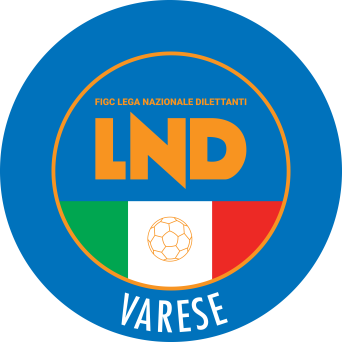 DELEGAZIONE PROVINCIALE DI VARESEV.le Ippodromo, 5921100 VARESETel. 0332 – 235544Sito internet: lombardia.lnd.itEmail: del.varese@lnd.itEmail pec: lndvarese@pec.comitatoregionalelombardia.itEmail Giudice Sportivo pec: giudicevarese@pec.comitatoregionalelombardia.itTelegram: @lndvareseStagione Sportiva 2023/2024Comunicato Ufficiale N° 17 del 09/11/2023Stagione Sportiva 2023/2024Comunicato Ufficiale N° 17 del 09/11/20235725988CECCARELLI MARCO29/06/1999A.C. COAREZZA7064248FALL MOHAMMED13/10/2003F.C. LAVENO MOMBELLO5382968PEREGO GIANLUCA22/08/1998POL. D. S. LUIGI ACADEMY VISCONTIMATRICOLACOGNOME E NOMEDATA DI NASCITASOCIETÀ4766755PROVENZANO CHRISTIAN29.10.1996S.C. CARONNESE S.S.D.AR.L.3697868CORONA LUCA20/06/2007A.S.D. GORLA MINORE2865986BERTI LEONARDO31/05/2007SSDARL VARESINA SPORT C.V.2489852DI FRATTA LORIS07/03/2009ASCD TORINO CLUB MARCO PAROLO2398167FALL GORA27/08/2007ASCD TORINO CLUB MARCO PAROLO3617804MUSCIANISI DOMENICO17/04/2009ASCD TORINO CLUB MARCO PAROLO1028757SHPUZA KEVIN02/05/2009A.S.D. UNION VILLA CASSANO3206571SPAGNOLO GIACOMO31/12/2007A.S.D. ARSAGHESE3065714SORBELLO DIEGO07/10/2012U.S. SESTESE CALCIO3817326DJOBO AHMED FAROUK08/05/2010A.S.D. ARSAGHESE3309876SERAPIGLIA YARI06/06/2012A.S.D. GRUPPO SPORTIVO ROBURMATTINAPOMERIGGIOLunedì10,00 – 12,3013,30 – 16,00Martedì10,00 – 12,3013,30 – 16,00Mercoledì10,00 – 12,30CHIUSOGiovedì10,00 – 12,3013,30 – 17,00Venerdì10,00 – 12,3013,30 – 16,00S.C.ANTONIANARUBINI FRANCESCO – VARIA FRANCESCOA.C.D.BESNATESEPANIZZOLO EROS – CURELLA BARTOLOMEO – DI NARDO YARI – SCHIAVINI LEONARDOU.S.D.CALCIO BOSTOVENEZIANO LUCA – MOLINARI SAMUELEU.P.GAVIRATE CALCIOCRUGNOLA CRISTIAN – BANDERA GIACOMOA.S.D.ISPRA CALCIODEL BALZO EDOARDO – BARDELLI CRISTIAN – TORCASSO RODOLFOA.S.D.LUINO 1910FEDERICO ALESSANDRO – FERRERA CHRISTIAN – CALDERONI MATTEOPOL.D.S.LUIGI ACADEMY VISCONTIEL ALOUI ADIL – EL ALOUI IMAD – PREMOLI ALESSANDROU.C.SOLBIATESECARUGO RICCARDOASCDTORINO CLUB MARCO PAROLOKAHRI HAMZA – MASCHERONI THOMAS – COLOMBO NICOLOA.C.VERGIATESE SSDARLLANDONI CHRISTOPHER – ROCCA MATTIA – CARPENTIERO LUCA – TERZOGLIO JACOPO – RONCARI EMANUELEIORI STEFANO(CALCIO BOSTO) PRAVETTONI GIANFRANCO(ORATORIO SAN FRANCESCO) CACCIA RICCARDO(ARDOR A.S.D.) BARDELLI MARCO RUBENS(BUGUGGIATE) PERNA MATTIA(CARAVATE) PARINETTI GIANMARCO(UNION TRE VALLI) MERAVIGLIA DANIEL(VIRTUS CANTALUPO) MEZZENZANA ALESSANDRO(CALCIO SAN GIORGIO A.S.D.) D ASCANIO FRANCESCO(ANTONIANA) TALAMONA ENRICO(ORATORIO DI CUVIO) PASTORELLI NATHAN(UNION TRE VALLI) BOLCHINI LORENZO(AURORA INDUNO) COLLENGHI FEDERICO(BEATA GIULIANA) GRASSINI MATTEO(CALCIO SAN GIORGIO A.S.D.) MACELLA CHRISTIAN(CARAVATE) DE GAETANO CRISTIAN(CUASSESE) CERRI GABRIELE(DON BOSCO) MANCUSO MATTEO(LAINATESE A.S.D.) MIOR MATTEO(S.MARCO) MANEGGIA ANDREA(SOLBIATESE) MORONI LUCA(UNION ORATORI CASTELLANZA) EL FATNI AHMED(UNION TRE VALLI) BARRECA GIUSEPPE(MERCALLO) CARANNANTE CRISTIAN(CASPORT) MITU IONUT ALIN(CONCAGNESE) MARZETTA ALESSANDRO(MERCALLO) ARRIGONI ANDREA(S.LUIGI ACADEMY VISCONTI) BEDHIAF MOUHMD AZIZ(SCHOOL OF SPORT) CAMPEA EMANUELE(TERNATESE CALCIO) SAGGIO FRANCESCO(VIGGIU CALCIO 1920) SGHIRINZETTI CHRISTIAN(BREBBIA 2019) PORCHERA RICCARDO(ROVELLESE) BOZZATO ANDREA(BUSTO 81 CALCIO) NARDO DAVIDE(CASBENO VARESE) BRUNI LORENZO(CASPORT) AZZINI JACOPO(COGLIATESE) MANFREDONIA ANTONIO(SCHOOL OF SPORT) Data GaraN° Gior.Squadra 1Squadra 2Data Orig.Ora Var.Ora Orig.Impianto24/11/202312 AUNION ORATORI CASTELLANZASCHOOL OF SPORT25/11/202320:3017:15Data GaraN° Gior.Squadra 1Squadra 2Data Orig.Ora Var.Ora Orig.Impianto16/11/202311 AS.LUIGI ACADEMY VISCONTIARSAGHESE18/11/202320:0017:00ENRICHETTI MATTIA(MERCALLO) COSTA FEDERICO(LUINO 1910) MURARU ILLIA ALIN(CUASSESE) OMODEI LUCA(JERAGHESE 1953) MARINELLI ANDREA(S.LUIGI ACADEMY VISCONTI) MOTTA DANIELE(UNION ORATORI CASTELLANZA) VICECONTI VINCENZO(UNION ORATORI CASTELLANZA) BIENATI MANUEL(PRO JUVENTUTE) Data GaraN° Gior.Squadra 1Squadra 2Data Orig.Ora Var.Ora Orig.Impianto20/11/20239 AS.MARCOARDOR A.S.D.19/11/202320:1511:00C.S.GIOVANILE "PAOLO VI" BUSTO ARSIZIO VIA BERGAMO 12Data GaraN° Gior.Squadra 1Squadra 2Data Orig.Ora Var.Ora Orig.Impianto13/11/20238 ALAVENO MOMBELLOOLIMPIA TRESIANA 202212/11/202319:3017:0018/11/20239 ABODIO BUGUGGIATE ACADEMYFRANCE SPORT19/11/202315:00C.S.COMUNALE BODIO LOMNAGO VIA MONTE GRAPPA, 9TALACCHINI PIETRO(SAN MICHELE CALCIO) PALLONE DANIEL(OLIMPIA TRESIANA 2022) LANDONI CHRISTOPHER(VERGIATESE SSDARL) Data GaraN° Gior.Squadra 1Squadra 2Data Orig.Ora Var.Ora Orig.Impianto17/11/20239 ABESNATESECALCIO BOSTO19/11/202319:3017:3019/11/20239 AACCADEMIA VARESES.LUIGI ACADEMY VISCONTI10:0011:0023/11/202310 AS.LUIGI ACADEMY VISCONTIUNION TRE VALLI26/11/202320:0010:0026/11/202310 AVERGIATESE SSDARLVALCERESIO A. AUDAX11:0011:15Data GaraN° Gior.Squadra 1Squadra 2Data Orig.Ora Var.Ora Orig.Impianto18/11/20239 AUNION VILLA CASSANOGORLA MINORE19/11/202318:0010:30C.S.COMUNALE CASSANO MAGNAGO VIA PIAVEDRAISSI ADAM(S.LUIGI ACADEMY VISCONTI) FINOTTO MICHAEL(NUOVA ABBIATE) BELLONI ANDREA(VALLEOLONA) HASA LUIS(VERGIATESE SSDARL) FERRARO NICOLAS(S.MARCO) SAVINI ALESSANDRO BIAG(VALLEOLONA) FINCATO ANDREA(ARSAGHESE) PICCARRETA LEONARDO(ARSAGHESE) DI BERNARDO GIACOMO(CERESIUM BISUSTUM) Data GaraN° Gior.Squadra 1Squadra 2Data Orig.Ora Var.Ora Orig.Impianto11/11/20238 AARSAGHESE sq.BORATORIO DI CUVIO12/11/202316:0010:3011/11/20238 AUNION TRE VALLIMALNATESE CALCIO12/11/202317:3015:30C.S.COMUNALE CUGLIATE FABIASCO VIA TORINO, 8415/11/20238 ACERESIUM BISUSTUMAURORA INDUNO12/11/202318:3010:00CAMPO SPORTIVO COMUNALE VIGGIU' VIA MOLINO DALL'OGLIO17/11/20239 ALUINO 1910CANTELLO BELFORTESE sq.B19/11/202319:4515:3025/11/202310 AUNION TRE VALLIVALCERESIO A. AUDAX26/11/202317:3015:30C.S.COMUNALE CUGLIATE FABIASCO VIA TORINO, 84Data GaraN° Gior.Squadra 1Squadra 2Data Orig.Ora Var.Ora Orig.Impianto09/11/20238 AS.LUIGI ACADEMY VISCONTISOLBIATESE12/11/202320:0017:0026/11/202310 AVERGIATESE SSDARLJERAGHESE 195309:45DORE MARIO(ISPRA CALCIO) DE LUCA DIEGO(ANTONIANA) CORNACCHIA LORENZO(CARAVATE) FERRARIO LORENZO(ISPRA CALCIO) MONTINI LUCA(VALCERESIO A. AUDAX) DE CARO GABRIELE(SAN MICHELE CALCIO) Data GaraN° Gior.Squadra 1Squadra 2Data Orig.Ora Var.Ora Orig.Impianto11/11/20238 AACCADEMIA VARESINAACCADEMIA VARESE12/11/202314:3017:00C.S.COMUNALE 2 (E.A) VENEGONO SUPERIORE P.ZA MORO ANG.VIA MONTENERO11/11/20238 AGAVIRATE CALCIOGERMIGNAGA CALCIO12/11/202315:0009:30CENTRO SPORTIVO COMUNALE BIANDRONNO VIA G.RODARI30/11/20238 ACANTELLO BELFORTESEFRANCE SPORT12/11/202318:4515:00Data GaraN° Gior.Squadra 1Squadra 2Data Orig.Ora Var.Ora Orig.Impianto16/11/20238 AASD CITTÃ DI SAMARATEMARNATE GORLA CALCIO12/11/202320:0016:3018/11/20239 AACCADEMIA VARESE sq.BBUSTO 81 CALCIO19/11/202314:3016:15STADIO "OSSOLA" VARESE MASNAGO VIA MANINData GaraN° Gior.Squadra 1Squadra 2Data Orig.Ora Var.Ora Orig.Impianto10/11/20238 ABESNATESES.MARCO12/11/202318:3016:0012/11/20238 AGALLARATE CALCIOISPRA CALCIO sq.B11:15CS.ATLETI AZZURRI D'ITALIA EA GALLARATE VIA DEI SALICI,29ELEZAJ MARCO(AURORA INDUNO) BOSSI NICOLA GIORGIO(TORINO CLUB MARCO PAROLO) Data GaraN° Gior.Squadra 1Squadra 2Data Orig.Ora Var.Ora Orig.Impianto15/11/20236 AJERAGHESE 1953CEDRATESE CALCIO 1985sq.C11/11/202318:0015:00Data GaraN° Gior.Squadra 1Squadra 2Data Orig.Ora Var.Ora Orig.Impianto13/11/20236 AVARESINA SPORT C.V.BESNATESE11/11/202318:3015:30Data GaraN° Gior.Squadra 1Squadra 2Data Orig.Ora Var.Ora Orig.Impianto17/11/20234 ASOLBIATESE sq.BVALLEOLONA28/10/202315:3016/12/20235 AS.LUIGI ACADEMY VISCOsq.BCARIOCA A.S.D.04/11/202311:0014:00Data GaraN° Gior.Squadra 1Squadra 2Data Orig.Ora Var.Ora Orig.Impianto09/12/20232 AFRANCE SPORTSAN MICHELE CALCIO14/10/202314:30Data GaraN° Gior.Squadra 1Squadra 2Data Orig.Ora Var.Ora Orig.Impianto09/12/20232 ACALCIO BOSTOISPRA CALCIO14/10/202316:00Data GaraN° Gior.Squadra 1Squadra 2Data Orig.Ora Var.Ora Orig.Impianto09/12/20231 ASOLBIATESE CALCIO 191sq.BARNATE A.P.D.07/10/202314:30Data GaraN° Gior.Squadra 1Squadra 2Data Orig.Ora Var.Ora Orig.Impianto09/12/20231 ACEDRATESE CALCIO 1985BESNATESE07/10/202314:30Data GaraN° Gior.Squadra 1Squadra 2Data Orig.Ora Var.Ora Orig.Impianto09/12/20236 ACITTA DI VARESE S.R.L.OLONA11/11/202314:30Data GaraN° Gior.Squadra 1Squadra 2Data Orig.Ora Var.Ora Orig.Impianto09/12/20232 AUNION VILLA CASSANOS.LUIGI ACADEMY VISCONTI14/10/202315:15Data GaraN° Gior.Squadra 1Squadra 2Data Orig.Ora Var.Ora Orig.Impianto09/12/20231 AVERGIATESE SSDARLNUOVA ABBIATE07/10/202316:30Data GaraN° Gior.Squadra 1Squadra 2Data Orig.Ora Var.Ora Orig.Impianto11/11/20235 AVERGIATESE SSDARLGAVIRATE CALCIO14:0014:30C.S.COMUNALE-CAMPO N.1 VERGIATE VIA UGUAGLIANZA ANG.PASQUE',60Data GaraN° Gior.Squadra 1Squadra 2Data Orig.Ora Var.Ora Orig.Impianto18/11/20231 AUNION VILLA CASSANOCARIOCA A.S.D.14/10/202314:00GATTI STEFANO(PRO JUVENTUTE)  - GIA’ SCONTATADE NOVARA CARMINE(CENTRO GERBONE) DE NOVARA NICOLAS(CENTRO GERBONE) 